נושאים לבחינת קיץ 2021לקראת כיתה יא' 3 יחלמתוך ספר הלימוד : מתמטיקה שאלון 803 (3 יח' לימוד) יואל גבעתאריך הבחינה : 23.08.2021בהצלחה וחופשה נעימה!הנושאעמודים בספרהנדסה אנליטית1-82חדו"וא337-368387-400412-413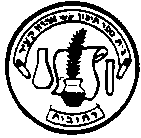 